NÁPLŇ PRÁCEod 17.4. do 21.4. 2023ČESKÝ JAZYK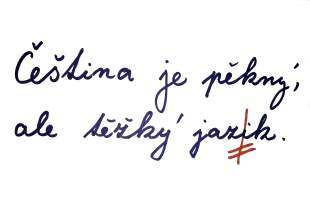 MATEMATIKA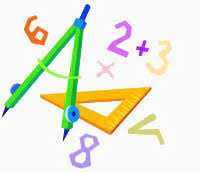 PISATELSTVÍ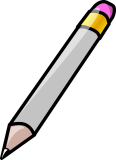 ČTENÍ + ČD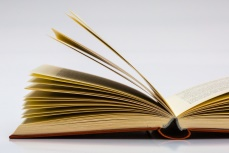 VLASTIVĚDA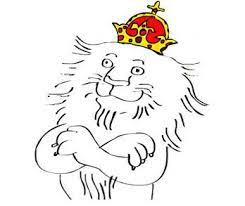 PŘÍRODOVĚDA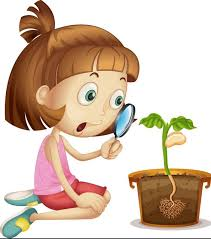 PONDĚLÍKontrola PS s. 56SLOVESA – osoba a číslo, čas - vyhledávání sloves ve větáchuč.s. 97/1a,b,cPS s. 57Opakování SAMOSTATNÁ PRÁCE ŽÁKŮPísemné dělení, násobení, sčítání, odčítáníSlovní úloha – zápis, výpočet, odpověďNepovinný DÚ:Opět můžete vymýšlet úlohy na násobení, dělení, se zlomky pro spolužáky.DÚ: Čtu si vlastní knihu alespoň 10 min. nahlas. Vyprávím, co jsem přečetl(a). Čtu plynule.Vláda přemyslovských knížat uč.s. 23Vyvraždění Slavníkovců,časová přímka, otázky k tématuÚTERÝJednoduché a složené tvary u slovesuč.98/2a - opakování2b – slovesné tvary J,S PS s. 58Finanční gramotnost PŘÍJMY, VÝDAJE DOMÁCNOSTI uč.91/22Slovní úlohyDÚ: Trénuji počítání do 1000, násobení a dělení čísel 0-10, dělení se zbytkem, písemné +,- , násobení, písemné dělení,prostředí H-MATskolasnadhledem.czmatika.in (prostředí H-MAT), umím matikuPíši během výuky do sešitu.DÚ: Čtu si vlastní knihu alespoň 10 min. nahlas, plynule. Vyprávím, co jsem přečetl(a).  STŘEDADiktát – uč.s. 99/2aopak.vyjm.sl.Tvar určitý, neurčitý u slovesuč.s. 99/1a,3aPS s.58/3,4PS s. 39/13,14,15 Píši během výuky do sešitu.ČD – porozumění textu, otázkyPřemysl OráčČteme vlastní knihu.PŘEMYSLOVCIuč. S.24,25 PS s. 15 - shrnutíČTVRTEKuč.s. 103/18,19slovní úlohyPISATELSTVÍVlastní výběr tématu (přehled témat – učitel),libovolný slohový útvarČD – vlastní kniha!!!PÁTEKRÝSUJEME- geometrické pomůcky!!!uč.  s. 92/1,2 (PS s.40)93/9 – praktická úloha (nestihli jsme minulý týden)DÚ: Trénuji počítání do 1000, násobení a dělení čísel 0-10 písemné +,- , násobení, dělení se zbytkem,písemné dělení,prostředí H-MATskolasnadhledem.czmatika.in (prostředí H-MAT), umím matikuDÚ NA PONDĚLÍPíši deníček  povinné (minimálně 5 vět)Psaní deníčku nám velmi pomáhá a inspiruje. Dokážeme tvořit věty se správným slovosledem, dokážeme se písemně vyjádřit.DÚ: Čtu si vlastní knihu alespoň 10 min. nahlas, plynule. Vyprávím, co jsem přečetl(a).  Lesní deník – ekosystém louka ZADÁNÍ DÚ – 1 BEZOBRATLÝ ŽIVOČICH,  1 ROSTLINA (BYLINA) –  ZÁPIS V LESNÍM DENÍKU, VLASTNÍ VÝBĚR ŽÁKA (REFERÁT, POPIS, DŮLEŽITÉ INFORMACE)KONTROLAPokračování  - prezentace žákůKontrola PS  s. 28-32